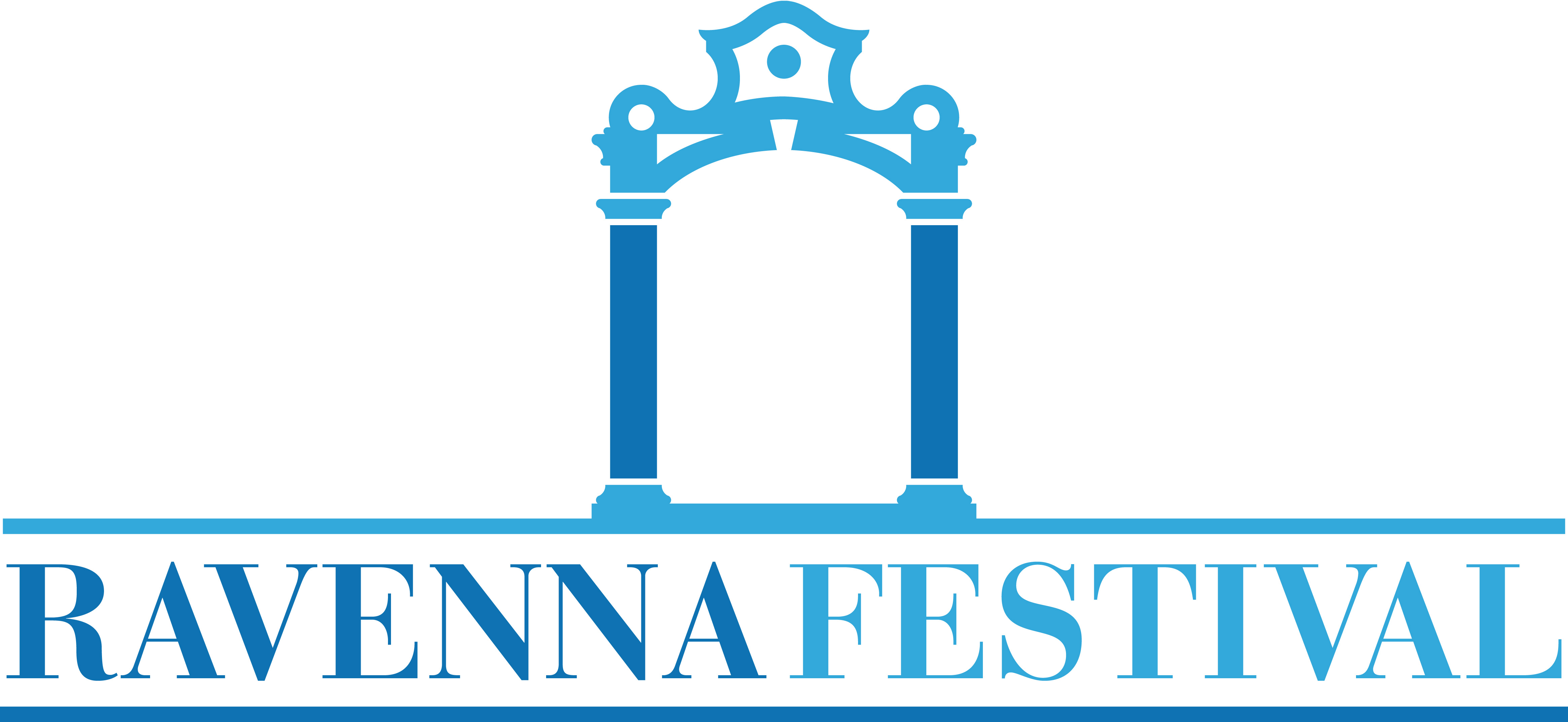 “ALLA SCOPERTA DELLE ENERGIE CREATIVE DELLA ROMAGNA”MODULO DI ISCRIZIONE - EDIZIONE 2018Io sottoscritto chiedo di partecipare a “Alla scoperta delle energie creative della Romagna”, il percorso di audizioni pubbliche, per ragazzi dagli 8 ai 18 anni, che si svolgeranno al Teatro Alighieri dal 21 al 29 maggio 2018. Scopo delle audizioni non sarà il conferimento di premi né il costituirsi di un cast per uno spettacolo, quanto il censimento delle giovani energie creative in città e la possibilità per gli iscritti di ricevere suggerimenti e consigli. Non è previsto il pagamento di nessuna tassa d’iscrizione per la partecipazione all’iniziativa.In caso di minore è assolutamente necessaria la compilazione dell’“Atto di Assenso” da parte dei genitori.Si prega di segnalare sotto la disciplina (o discipline)Non ci sono esclusioni o limiti alle discipline artistiche presentate né ai contenuti, sempre liberamente scelti dai partecipanti: sono ammesse le arti dello spettacolo (senza distinzione né esclusione di generi), arti multimediali e, purché contemplino una componente artistica, discipline sportive.……………………………………………………………………………………………………………………………………………………………………………………………………………………………………Il modulo dovrà pervenire via e-mail, compilato in ogni sua parte (incluso l’Atto di assenso in caso di minori) e firmato:entro e non oltre le ore 12.00 (mezzogiorno) di venerdì 20 aprile 2018 all’indirizzo: segreteria@teatroalighieri.orge riportare in oggetto Iscrizione a “Alla scoperta delle energie creative della Romagna”.Firma del richiedente Si prega di allegare la copia del documento di identità dell’iscritto.ATTO DI ASSENSOLa sottoscrittaIl sottoscrittoACCONSENTONO in qualità di genitori, ai sensi dell’art 6 del Dec. Leg. 345/99,  a far partecipare il/la proprio/a figlio/aall’iniziativa “Alla scoperta delle energie creative della Romagna”. Scopo delle audizioni non sarà il conferimento di premi né il costituirsi di un cast per uno spettacolo, quanto il censimento delle giovani energie creative in città e la possibilità per gli iscritti di ricevere suggerimenti e consigli. Non è previsto il pagamento di nessuna tassa d’iscrizione per la partecipazione all’iniziativa.I sottoscritti autorizzano inoltre il trattamento dei dati personali ai sensi del Decreto Legislativo 30 giugno 2003, n. 196 “Codice in materia di protezione dei dati personali”.I sottoscritti sono a conoscenza di dover accompagnare il proprio figlio/a al Teatro Alighieri di Ravenna, sede di svolgimento delle audizioni.Firma dei genitori o di chi ne fa le veci Si prega di allegare copia dei documenti di identità dei genitori o chi ne fa le veci.Nome e cognomeNome e cognomeNome e cognomeData di nascita Data di nascita Data di nascita Indirizzo di residenzaIndirizzo di residenzaIndirizzo di residenzaCAPComuneProv. Telefono (del genitore per iscritti minorenni)Telefono (del genitore per iscritti minorenni)Telefono (del genitore per iscritti minorenni)Mail (del genitore per iscritti minorenni)Mail (del genitore per iscritti minorenni)Mail (del genitore per iscritti minorenni)Nome del gruppo (fino a 5 componenti) se la partecipazione è collettivaNome del gruppo (fino a 5 componenti) se la partecipazione è collettivaNome del gruppo (fino a 5 componenti) se la partecipazione è collettivaNome e cognomeNome e cognomeNome e cognomeData di nascita Data di nascita Data di nascita Indirizzo di residenzaIndirizzo di residenzaIndirizzo di residenzaCAPComuneProv. Nome e cognomeNome e cognomeNome e cognomeData di nascita Data di nascita Data di nascita Indirizzo di residenzaIndirizzo di residenzaIndirizzo di residenzaCAPComuneProv. Nome e cognomeNome e cognomeNome e cognomeLuogo e data di nascitaLuogo e data di nascitaLuogo e data di nascitaIndirizzo di residenzaIndirizzo di residenzaIndirizzo di residenzaCAPComuneProv. 